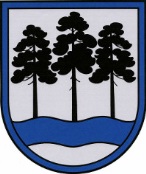 OGRES  NOVADA  PAŠVALDĪBAReģ.Nr.90000024455, Brīvības iela 33, Ogre, Ogres nov., LV-5001tālrunis 65071160, e-pasts: ogredome@ogresnovads.lv, www.ogresnovads.lv SAISTOŠIE NOTEIKUMIOgrēPar maznodrošinātas mājsaimniecības ienākumu slieksni Ogres novadāIzdoti saskaņā arSociālo pakalpojumu un sociālās palīdzības likuma 33.panta ceturto daļu un likuma “Par palīdzību dzīvokļa jautājumu risināšanā” 14. panta sesto daļu Saistošie noteikumi (turpmāk – noteikumi) nosaka maznodrošinātas mājsaimniecības ienākumu slieksni Ogres novadā. Maznodrošinātas mājsaimniecības minimālais ienākumu slieksnis ir 70% no Centrālās statistikas pārvaldes tīmekļvietnē publicētās minimālo ienākumu mediānas (turpmāk – ienākumu mediāna).Minimālā ienākuma slieksnis aprēķināms, piemērojot: pirmajai vai vienīgajai personai mājsaimniecībā – koeficientu 1;pārējām personām mājsaimniecībā – koeficientu 0,7.Aprēķinātā maznodrošinātas mājsaimniecības ienākumu mediāna tiek noapaļota līdz pilniem euro.Noteikumi piemērojami ar 2023.gada 1.jūliju.Ar 2023.gada 1.jūliju atzīt par spēku zaudējušiem Ogres novada pašvaldības 2021.gada 23.septembra saistošos noteikumus Nr.19/2021 “Par maznodrošinātas mājsaimniecības ienākumu slieksni Ogres novadā”.Ogres novada domes priekšsēdētājs 							E.Helmanis2023. gada 15. jūnijāNr.14/2023(protokols Nr.9; 12.)